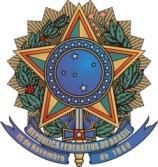 UNIVERSIDADE FEDERAL FLUMINENSEPROGRAMA DE ESTÁGIO INTERNO 2019EDITAL DE SELEÇÃO PARA ESTÁGIO INTERNO NÃO OBRIGATÓRIOLABORATÓRIO DE BRINQUEDOS JOGOS E BRINCADEIRASDAS DISPOSIÇÕES PRELIMINARES O presente Edital destina-se à seleção de estudantes devidamente matriculados (as) e frequentes no(s) curso(s) de Pedagogia da UFF para ocupar 01 vagas de estágio interno não obrigatório a ser realizado no(a) Laboratório de Brinquedos Jogos e Brincadeiras/ FEUFF, localizado no Campus do Gragoatá, bloco D, na Faculdade de Educação, sala 209 – email: lab@vm.uff.br, telefone 2629 - 3626. A jornada de atividades de estágio será de 4 (quatro) horas diárias ou 20 (vinte) horas semanais, no período de 1 de abril a 31 de Dezembro de 2017.DA REMUNERAÇÃO O estudante integrante do Programa de Estágio Interno fará jus à bolsa- estágio de R$ 364,00, acrescido de R$ 132,00 de auxílio transporte, no total mensal de R$ 496,00, de acordo com a Orientação Normativa nº 2 de 24 de junho de 2016 do Ministério de Planejamento, Desenvolvimento e Gestão. A concessão de estágio não gera vínculo empregatício de qualquer natureza.DOS PRÉ-REQUISITOS PARA INSCRIÇÃO NA SELEÇÃO3.1.  O candidato às vagas devem satisfazer os seguintes requisitos:a) Estar regularmente inscrito no Curso de Pedagogia quando da assinatura do Termo de Compromisso e ao longo da vigência do mesmo.b) Atender aos requisitos estabelecidos pelo Colegiado de seu Curso de Graduação para realização de estágio curricular.c) Respeitar o período máximo estabelecido na Lei 11.788, de 25 de setembro de 2008, de 24 meses de estágio na mesma instituição, caso tenha participado anteriormente do Programa de Estágio Interno - exceto quando se tratar de estagiário portador de deficiência, caso em que não haverá o limite de 24 meses. d) Estar cursando a partir do 5º período.3.2.  O estagiário do Programa de Estágio Interno não poderá usufruir, cumulativamente, de outro tipo de benefício financeiro concedido pela UFF ou outro órgão público, com exceção de bolsa/auxílio estudantil que não exija contrapartida de atividade acadêmica. 3.3. O estudante pode candidatar-se a vagas de diversos editais, respeitadas as datas previstas para os processos seletivos. Caso o estudante seja classificado em mais de um edital, deverá optar por apenas um deles.DAS INSCRIÇÕES DOS CANDIDATOS 4.1. O período de inscrição dos candidatos será de 20  de março até 24  de março de 20195.2. As inscrições deverão ser realizadas no email: lab@vm.uff.br5.3. Local da Inscrição Faculdade de Educação, no Gragoatá, bloco D sala 209 5.4. Documentos necessários para a inscrição:      a) Documento de identidade, endereço, telefone, e-mail para contato      b) Comprovante do cumprimento de pré-requisitos para estágio (declaração de matrícula ativa, comprovação do período do Curso, entre outros) DA SELEÇÃO DOS CANDIDATOS              6.1. O processo de Seleção será realizado no dia 25 de Março de 2019, tendo início às 14 horas.               6.2. Local de realização:  Laboratório de brinquedos6.3. Instrumentos de Avaliação/ Pontuação atribuída (Ref. Art. 14 da IS  2019)	1. Redação de uma carta de intenção	2. Entrevista com os candidatos 	3. Prova Prática6.4. A nota mínima para aprovação na seleção será 6 (seis). 6.5. Em caso de empate, será considerada a maior nota nos seguintes instrumentos de avaliação e conforme a seguinte ordem: (Ref. Art. 17  da IS  2019)a) Carta de intenção;b) C.R DO RESULTADO 6.1. O resultado será no dia 26 de Março, às 16:00 no laboratório.DO RECURSO7.1.  O período de recurso começa no dia 26 a partir de 16:00 e vai até 12:00 do dia 27DA ASSINATURA DO TERMO DE COMPROMISSO8.1. Os candidatos serão convocados pelo setor de estágio, de acordo com a ordem de classificação para assinatura do Termo de Compromisso de Estágio (TCE) e demais documentos necessários para ingresso no Programa de Estágio. 8.2. Para correto preenchimento dos Termos de implantação do estagiário, o candidato aprovado deverá apresentar:a) Cópia do Documento de Identidade;b) Cópia do CPF;c) Cópia do Comprovante de Quitação Militar (para candidatos do sexo masculino maior de 18 anos);d) Declaração do grupo sanguíneo;e) Dados Bancários (nº da Conta Corrente, nº da Agência, nome da Agência, Banco, código do Banco) Tipo de Conta: não pode ser conta poupança, conta bancária de terceiros ou conta conjunta. Bancos conveniados: Banco do Brasil, Banco Santander, Banco Itau, Caixa Econômica Federalf) Cópia do comprovante de residênciag) Número de matrícula da UFFh) Número de telefone de contato e endereço de e-maili) Nome completo do Coordenador do Curso de GraduaçãoDO CRONOGRAMA Niterói,  20  de março  de 2019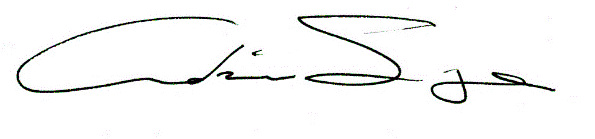 Profa Dra Andrea Serpa de AlbuquerqueCoordenadora do Laboratório de BrinquedoAÇÕESPERÍODOPeríodo de Inscrição dos candidatos19 de março a 24 de marçoData do Processo Seletivo25 de marçoData de Divulgação do Resultado26 de marçoRecurso27 de marçoApresentação documentos e assinatura do Termo de Compromisso de Estágio (TCE) do estagiário selecionado28 de marçoInício do EstágioAbril